DocentenhandleidingLes 10 et 24 avril 2022, les Français doivent élire leur prochain président ou présidente de la République. Pour découvrir comment se passe le vote, les élèves écoutent et regardent des explications dans une animation de 1jour1actu et cherchent des infos dans des infographies du ministère de l’Intérieur. Finalement, on leur demande de s’exprimer sur les élections en général et dans le contexte de la guerre en Ukraine. Puisque c’est une génération qui a beaucoup à dire !L’élection présidentielleOpdrachten met antwoorden (in rood)1	Regarder et écouter1.	Les 10 et 24 avril 2022, les Français doivent élire leur prochain président ou présidente de la République. Pour découvrir comment se passe le vote et pour vous orienter, regardez et écoutez pour vous orienter une première fois les explications(1’40’’), puis répondez aux questions.https://www.1jour1actu.com/france/comment-ca-se-passe-le-vote	1	Que faut-il faire avant de pouvoir voter ?	2	Que fait l’électeur sur la photo ci-dessous ?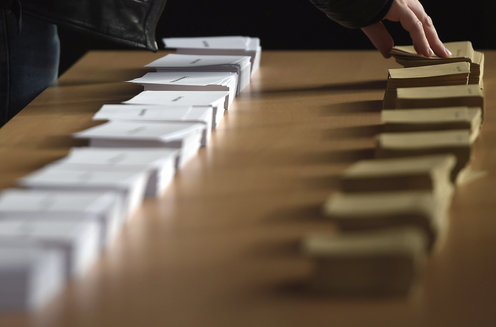 	3	Quand connaît-on le gagnant ?Corrigé 1	Il faut s’inscrire sur la liste électorale. [Selon ce fragment: à la mairie avant le 31 décembre de l’année qui précède les élections. Mais cela a changé voir: www.service-public.fr https://www.service-public.fr/particuliers/vosdroits/F34240#:~:text=Pour%20voter%20lors%20de%20l,%2C%20d%C3%A9m%C3%A9nagement...).2   Il choisit plusieurs bulletins de vote avec le nom des candidats (et va dans l’isoloir pour en mettre un dans l’enveloppe].3    Après le second tour (après avoir voté pour un des deux candidats qui ont gagné le premier tour).2.	Lisez la description des étapes ci-dessous. Regardez et écoutez à nouveau les explications, puis mettez les étapes dans l’ordre qu’il faut suivre avant d’avoir voté. Notez les numéros.	1	minstens twee stembriefjes van verschillende kandidaten kiezen					2	de envelop in de stembus doen	3 	je identiteitskaart en stemkaart laten zien	4	het stembiljet van je keuze in de envelop stoppen	5	je inschrijven om te stemmen als je 18 jaar bent	6	het nieuws volgen om de kandidaten te leren kennen	7	een tweede keer gaan stemmen	8 	de lijst van stemmers ondertekenenCorrigé5 – 6 – 3 – 1 – 4 – 2 – 8 – 7 3.	Comment dit-on ? Regardez et écoutez à nouveau si nécessaire et notez les mots.	1	de stemlijst 	2	het stembureau 	3	het stembriefje 	4	het stemhokje 	5	de stembus 	6	tellen 	7	de tweede ronde 	8	de winnaarCorrigé1	de stemlijst = la liste électorale2	het stembureau = le bureau de vote3	het stembriefje = le bulletin de vote4	het stemhokje = l’isoloir5	de stembus = l’urne6	tellen = comptent [compter]7	de tweede ronde = le second tour8	de winnaar = le vainqueur 2	Lire4.	Le ministère de l’Intérieur met à la disposition de tous une série d’infographies pour	expliquer l’élection présidentielle. Cherchez sur le site l’infographie Comment on vote et	comparez vos réponses sous 2. aux explications données.https://www.interieur.gouv.fr/Archives/Archives-des-actualites/2017-Actualites/L-election-presidentielle-expliquee-aux-enfants5. 	Consultez les autres infographies pour trouver les informations suivantes.	1	Welke taak (taken) van de president had jij niet verwacht?	2	Is stemmen verplicht in Frankrijk?	3	Wat houdt stemmen ‘par procuration’ in?	4	Kunnen Fransen in Nederland stemmen? Waaruit blijkt dat?	5	Wat houden een ‘vote blanc’ en een ‘vote nul’ in?	6	Hoe vaak zijn er presidentsverkiezingen?Corrigé	1	Eigen antwoord. [Bijvoorbeeld: hij controleert dat niemand rechters verhindert de wet uit te voeren. Hij mag wel op vakantie maar moet bereikbaar zijn.]	2	Nee, stemmen is niet verplicht in Frankrijk.	3	Als je zelf niet kunt stemmen, kun je iemand anders machtigen.	4	Ja, Fransen in Nederland kunnen stemmen op de ambassade of het consulaat van hun land.	5	Een ‘vote blanc’ is een blanco stem (er zit geen stembriefje in de envelop) en een ‘vote nul’ is een ongeldige stem (er is op het stembriefje geschreven of er zitten meerdere briefjes in de envelop).  	6	Om de vijf jaar zijn er presidentsverkiezingen.3	ParlerÀ vous maintenant6.	Vous êtes jeune et vous avez la vie devant vous. Vous n’avez peut-être pas encore le droit de vote, mais vous pouvez exprimer vos idées sur les élections dans le contexte de la guerre en Ukraine. Pensez par exemple aux élections municipales aux Pays-Bas en mars dernier.  Et il y a sûrement des mesures et des idées qui vous touchent et intéressent et vous avez sans doute votre mot à dire sur le droit de vote (à 16 ans peut-être). 	Alors exprimez-vous ! 	En duos, en petits groupes ou avec votre classe.	Puisque vous êtes une génération qui a beaucoup à dire !Pour aller plus loinComment est choisi le président de la République en France ?À quoi ça sert, un président de la République ?https://www.1jour1actu.com/france/comment-est-choisi-le-president-de-la-republique-en-francehttps://www.youtube.com/watch?v=BHmy_6WY-CY